L`amour de Dieu est comme le soleil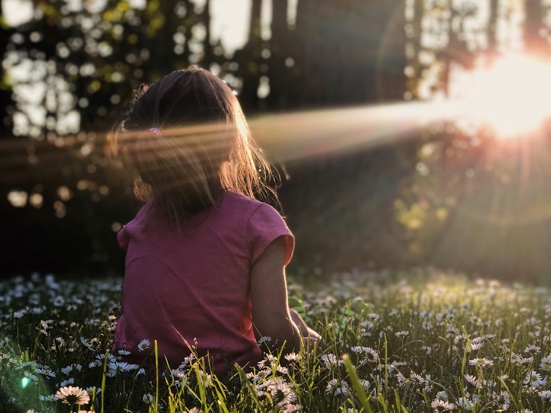 LOUANGE:Psaume 84 :11CONFESSION DES PECHES:Ephésien 4 :26 / Matthieu 5 :45bRECONNAISSANCE:Matthieu 13 :43Notes personnelles:INTERCESSION:Juges 5 :31Notes personnelles: